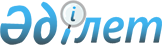 Об установлении участков побережья Каспийского моря, где приостанавливается действие режимных ограниченийПриказ Председателя Комитета национальной безопасности Республики Казахстан от 28 августа 2020 года № 461/қе-қа. Зарегистрирован в Министерстве юстиции Республики Казахстан 3 сентября 2020 года № 21167
      В соответствии с пунктом 6 статьи 48 Закона Республики Казахстан от 16 января 2013 года "О Государственной границе Республики Казахстан" ПРИКАЗЫВАЮ:
      1. До 30 сентября 2020 года приостановить действие режимных ограничений в казахстанском секторе Каспийского моря от мыса Сагындык до мыса Ракушечный, исключая районы морской экономической деятельности (морские порты, водозаборные каналы, газовые терминалы, морские коридоры и фарватеры).
      В указанный период допустить свободный выход в море на расстояние до одной морской мили (1852 метра), плавание и (или) эксплуатацию в обозначенной акватории казахстанских маломерных самоходных и несамоходных (надводных и подводных) судов (средств), используемых физическими и юридическими лицами для отдыха, туризма и спорта.
      2. Пограничной службе в установленном законодательством порядке обеспечить:
      1) государственную регистрацию настоящего приказа в Министерстве юстиции Республики Казахстан;
      2) размещение настоящего приказа на интернет-ресурсе Комитета национальной безопасности Республики Казахстан.
      3. Контроль за исполнением настоящего приказа возложить на заместителя Председателя Комитета национальной безопасности Республики Казахстан – Директора Пограничной службы.
      4. Настоящий приказ вводится в действие по истечении десяти календарных дней после дня его первого официального опубликования.
      СОГЛАСОВАН:
Министр внутренних дел Республики Казахстан
генерал-лейтенант полиции _________ Е. Тургумбаев
"___" ________ 2020 года
					© 2012. РГП на ПХВ «Институт законодательства и правовой информации Республики Казахстан» Министерства юстиции Республики Казахстан
				
      Председатель Комитета 
национальной безопасности РК 

К. Масимов
